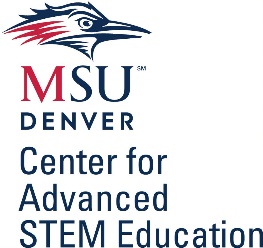 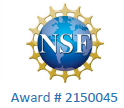 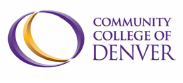 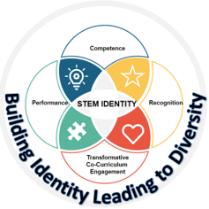 BUILD Internship Support Proposal Guidelines BUilding Identity Leading to Diversity (BUILD)Application Deadline: January 9, 2023Eligibility: BUILD scholarsPurpose: The purpose of this program is to provide financial support for BUILD scholars who participate in unpaid internships. Funds can only be used for student stipends. This internship can be off campus as well as on campus. Each scholar can receive a maximum stipend awarded of $2500 per semester, and a maximum amount of $5000 per year.Application Process: Email a Word document or PDF file that includes the information requested below to David Gendron (dgendron@msudenver.edu). This is not a competitive processFor questions, contact David Gendron, Dr. Hsiu-Ping Liu (hliu1@msudenver.edu), or Dr. Rob Niemeyer (niemeye1@msudenver.edu).APPLICATIONComplete a word document with the following information. Be sure to structure your document according to the following outline.PART 1. STUDENT RESEARCHER INFORMATIONEnter your nameYour student ID numberBest phone number to reach youPART 2. RESEARCH MENTOR INFORMATIONEnter First and Last name of your internship mentorEnter your mentor’s email addressEnter your mentor’s phone numberSignature from your mentorPART 3. Project DescriptionInternship TitleProject/Job Description: Provide an overview of your internship. A clear job/project descriptionYour learning goalsTimeline: How long do you expect to be working in this role? Budget Request and Justification: Provide the amount requested and a schedule of workdays and hours. Part 4. Please describe what you hope to gain from your internship experience and how it might help you to attain your education and/or career goals (up to 250 words).Part 5. Dissemination of Your Work and Skills DevelopmentOnce you have completed your internship, you will need to turn in a report within two weeks of your project ending. You report should include the following:Describe what you have gained from your internship.Provide a picture of you workingYou may be asked to share information about your internship either in a monthly meeting or in a local conference.  